City of 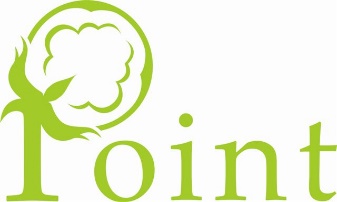 CITY COUNCIL OF POINT, TEXAS CITY COUNCIL MINUTESThursday, May 11th 2023 – 6:45pmCity Hall – 320 N. Locust Street, Point, TexasCALL TO ORDERAnnounced presence of a Quorum. Council Member Jerry Hampton not present. 6:45pmPledge of AllegianceCONSENT AGENDADepartmental ReportsPayment of BillsMotion:  Council Member Dustin Briggs made motion to accept Consent Agenda, seconded by Council Member Tammy Hooten.  CITIZENS PARTICIPATIONGENERAL COUNCIL ITEMSDiscuss and Take necessary Action on following Items1.  Open Public Comment for Re-Zoning of 730 US Hwy 69 – Raj NattNo residents present to dispute re-zoning.2.  Approve Re-Zoning - 730 US Hwy 69- Raj NattMotion:  Motion was made without any resident objections to approve Re-zoning located at 730 Hwy 69 by Council Member Courtney Frazier, seconded by Council Member Angela Nelson.  Approved unanimously.3.  Approval of Subdivision CR 1402 Parcel R5805 (1-8acre into 4-2acre lots)- Chase ColonMotion:  Motion was made to table this item until more information can be obtained by Council Member Dustin Briggs, seconded by Council Member Tammy Hooten.  Approved Unanimously.4.  Approval to send Utility Dodge Truck, Police Seizure Lexus to Auction.Motion:  Motion was made to approve auction vehicles by Council Member Tammy Hooten, seconded by Council Member Angela Nelson.  Approved Unanimously.5.  Set meeting with SRA to discuss Water Right & Needs for the future of Point.Motion:  Council Member Dustin Briggs made a motion that himself and Tammy Hooten meet with SRA and Courtney Frazier be an alternate if one of them could not attend, seconded by Council Member Courtney Frazier.  Approved Unanimously.6.  Approval of Alliance Shredding Boxes-2 total (1 Police, 1 Front Office) 45.00 BoxMotion:  City Council Member Tammy Hooten made a motion to contract Alliance Paper Shredding for the City needs (2 boxes), seconded by Council Member Courtney Frazier.  Approved Unanimously.7.  Approval of Water System Improvement Plan – Matt CollinsMotion:  Council Member Tammy Hooten made a motion to accept the Water System Improvement Plan, Seconded by Council Member Courtney Frazier.  Approved Unaniomously.8.  Approval on increase for our Licensed Operator – Matt CollinsMotion:  Council Member Tammy Hooten made a motion to approve a dollar increase for Matt Collins, seconded by Council Member Angela Nelson.  Approved Unanimously.9.  Line Item Budget Transfer from Water & Sewer from New Vehicle (60,000)- 10,000 to vehicle maintenance and 50,000 to Water System Repairs.Motion:  Council Member Tammy Hooten made a motion to accept the line item transfers, seconded by Council Member Angela Nelson.  Approved Unanimously.10.  Electric Audit – Call for verification with both Electric Providers – Energy Efficiency PlanMotion:  Council Member Dustin Briggs made a motion to contact Summer Energy, TNMP, FEC to properly identify all meters located and paid for by the City of Point, seconded by Council Member Courtney Frazier.  Approved Unanimously.11.  Atmos Resolution – 2023-5-11– 45 day extension to give the City time to review and evaluate Atmos Rate Application with regard to requested rate increase.Motion:  Council Member Tammy Hooten made a motion to accept Resolution 2023-5-11 a 45 day extension for the Attorney to review Atmos Contract prior to approval, seconded by Angela Nelson.  Approved Unanimously.Information for Council/Follow-Up1.  TX-Dot Culvert on Smith Circle will be replaced week of May 8th 2023.The culvert was replaced.2.  Tx-Dot Engineer contacted for assistance with removing the median between  Dollar General and Northcutt addition replacing with a turn lane.Pending with Tx Dot engineers.3.  Tanner Kearney Property- Early Zoning map was found and this property has been in City Limits since before 2007.Complete.During the course of the meeting covered by this notice, should the Council determine that a closed or executive meeting or session of the Council be required, than such closed or executive meeting or session as authorized by Section 551.071 through 551.076 of the Texas Government code shall be held by the council at the date, hour, and place given in this notice, or shortly there after.  Sections (551.073-Perspective Gifts); (551.074-Personnel Matters); (551.075 -Conference relating to Investments); (551.076 – Security Devices).ADJOURNMENTI, the undersigned authority, do hereby certify that the above NOTICE OF MEETING of the governing body of the above named City, Point, as a true and correct copy of said NOTICE, on the bulletin board, in the City Hall of said City, POINT, TEXAS, a place convenient and readily accessible to the general public at all times, and said NOTICE was posted on May 5th, 2023 at or before 5 pm and remained posted until the scheduled time of the Meeting._________________________________________Dustin Briggs, Mayor Pro-Tem_________________________________________Heather Rollins, City Secretary